領                據茲收到臺北市立北政國民中學「○○○○○○○○○○」講師費，計新臺幣○ 萬  ○仟 ○ 佰 ○  拾○元整。（時間：   年   月   日 00:00-00:00）此   據            具  領  人：                  【請 簽 名】            服 務單位 ：             身分證字號：             戶籍地址  ：     市/縣     區/鄉/鎮      里   鄰                              路/街   段   巷   弄   號   樓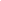  請填列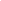 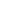 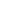                                      經辦人核章：中華民國年月日                                                                                                                                                                                       ---------------------------------------------------------------------------------*付款機關填寫依規定代為申報或扣繳所得（       ）一、免申報或扣繳（       ）二、申報（       ）三、扣繳                                      出納簽章：